TİM APLİKASYON HABER/DUYURU BRIEF FORMUŞube Adı: PAZARA GİRİŞ VE YURTDIŞI ETKİNLİKLER				Haber Yayın Tarihi: 	17/06/2020							Push Notification Mesaj Metni: Azerbaycan - Ticaret Müşavirlerimizle Elektronik Sohbetler EtkinliğiHaber Metni:  AZERBAYCAN - TİCARET MÜŞAVİRLERİMİZLE ELEKTRONİK SOHBETLER ETKİNLİĞİTicaret Bakanlığına bağlı olarak dünyanın dört bir yanında ihracatımızın geliştirilmesi için çalışmakta olan Ticaret Müşavir ve Ataşelerimizle Türk iş dünyasını bir araya getirmek üzere Ticaret Bakanlığı tarafından “Ticaret Müşavirlerimizle Elektronik Sohbetler” toplantıları düzenlenmektedir. Bu çerçevede 19 Haziran 2020 Cuma günü yine 14.00-15.30 saatleri arasında Azerbaycan Cumhuriyeti’nde görev yapmakta olan Müşavirlerimiz ile Azerbaycan'da yerleşik 3 iş insanımızın konuşmacı olarak katılacağı “Azerbaycan-Orta Asya'ya Açılan Kesintisiz İhraç Kapımız” e-sohbet-toplantısı gerçekleştirilecektir.Etkinliğe ilişkin program akışı ve uygulama bilgilendirme notu ekte sunulmaktadır, katılmak isteyen firmalar https://bit.ly/3d6VCsw linki üzerinden etkinliğe erişim sağlayabileceklerdir. Etkinliğe azami 250 kişi katılabilecektir.PROGRAM AKIŞI- Giriş ve Bilgilendirme Bakü Ticaret Müşaviri Ahmet ATAKERBakü Gümrük Müşaviri Eser ÇENGEL - Azerbaycan'da Yerleşik İş İnsanları DeğerlendirmeleriCemal YANGIN / İstanbul Çarşı İth. İhr. Ltd. Şti. Azerbaycan Türkiye İşadamları Birliği (ATİB) BaşkanıSelim AKBAY / AGT MühendislikTürkiye ve Azerbaycan İş Adamları ve Sanayiciler İçtimai Birliği (TÜİB) Sait YİNANÇ / AVIS EczacılıkMÜSİAD Bakü Ofisi Başkan Yrd.- Soru CevapETKİNLİĞE İLİŞKİN BİLGİLENDİRME NOTUSohbet toplantısı “Microsoft Teams” uygulaması üzerinden gerçekleştirilecektir. Toplantıya katılabilmek için yukarıdaki linke tıklamanız yeterlidir. Seminere azami 250 kişi katılabilecektir. Microsoft Teams uygulaması bilgisayarlara yüklenebileceği gibi web üzerinden de katılım mümkündür. Sohbet toplantısının akıllı mobil cihazlardan takip edilebilmesi için ise Microsoft Teams uygulamasının mobil cihazlara indirilmesi gerekmektedir.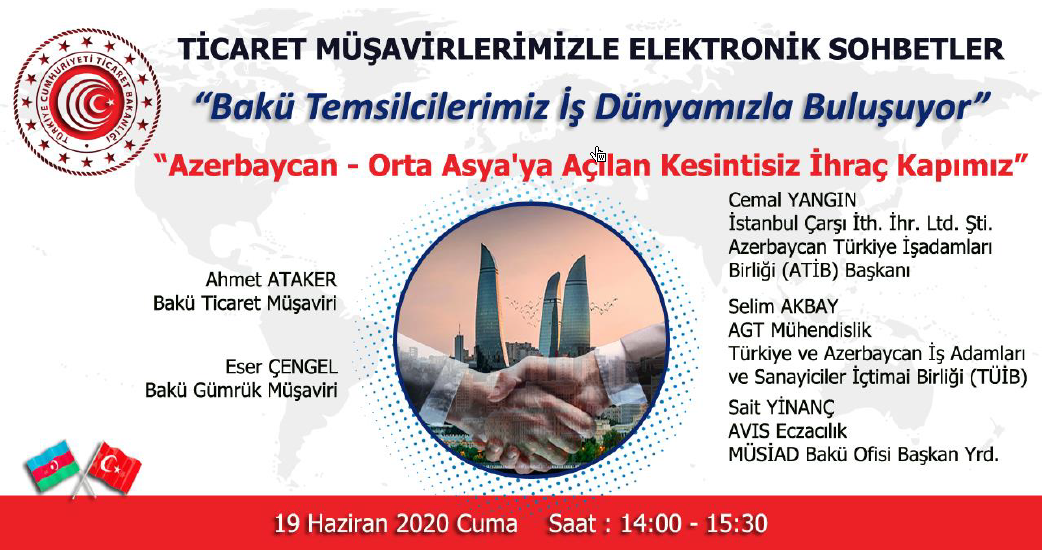 